Job Title: Accounting DirectorDepartment: AccountingReports To: Chief Financial OfficerFLSA Status: ExemptSummary Supervises and coordinates activities of workers engaged in calculating, posting, and verifying duties to obtain and record financial data for use in maintaining accounting and statistical records by performing the following duties.Essential Duties and Responsibilities include the following. Other duties may be assigned.Oversees the accounting and finance department and is responsible for the accounting and financial information for Habitat-Spokane.Makes journal and ledger entries in accordance with GAAP.Approves reconciliations of various checking, savings, and general ledger accounts. All accounts must be reconciled by 10th of the month.Oversees all electronic accounts and paymentsPerforms or Oversees all construction job costing, A/P, A/R, and payroll processing.Works with CFO and COO on preparing house budgetsPerforms or Oversees A/P & A/R best practices and reconciling GL AccountsReviews and approves monthly, quarterly, and annual reports by due dates.Grant compliance (SHOP, HTF, CDBG, FHLB…) for all grants including annual, semi-annual, and monthly reporting, audits by grantor and compiling data for all grant applicationsGathers and/or submits information for all Habitat-Spokane Grants by due date.Gathers and/or submits grant reimbursement requests to appropriate agencies in a timely mannerSubmits and maintains all Umpqua mortgage loans.Oversees compliance of all banking requirements for Line of CreditReconcile all outstanding loans and LOC Maintains all subordinate mortgage information and sends current mortgage balances to homeowners on an annual basisReconciles and creates reports based on data from our mortgage loan servicer Produces all reports and makes all entries using computer applications necessary.Oversees and/or Prepares necessary payroll taxes and 990 informational returns by due dates. Responsible for budgeting, cash flow analysis, mortgage leveraging and loans.Cash flow analysis report submitted to CFO for review on weekly and as need basis.Oversees Inventory and annual Audit.Provides metrics for Development Team and Grant ReportingHousing advocacy in the community.Attend all Habitat-Spokane events.Promotes the mission of Habitat for Humanity-Spokane.Supervisory Responsibilities         			Directly supervises employees in Accounting Department. Carries out supervisory responsibilities in accordance with the organization's policies and applicable laws. Responsibilities include interviewing, and training employees; planning, assigning, and directing work; appraising performance; rewarding and disciplining employees; addressing complaints and resolving problems.Competencies To perform the job successfully, an individual should demonstrate the following competencies:Analytical - Synthesizes complex or diverse information; Collects and researches data; Uses intuition and experience to complement data; Designs work flows and procedures.Design - Generates creative solutions; Translates concepts and information into images; Demonstrates attention to detail.Problem Solving - Identifies and resolves problems in a timely manner; Gathers and analyzes information skillfully; Develops alternative solutions; Works well in group problem solving situations; Uses reason even when dealing with emotional topics.Project Management - Develops project plans; Coordinates projects; Communicates changes and progress; Completes projects on time and budget.Technical Skills - Assesses own strengths and weaknesses; Pursues training and development opportunities; Strives to continuously build knowledge and skills; Shares expertise with others.Customer Service - Manages difficult or emotional customer situations; Responds promptly to customer needs; Solicits customer feedback to improve service; Responds to requests for service and assistance; Meets commitments.Interpersonal Skills - Focuses on solving conflict, not blaming; Maintains confidentiality; Listens to others without interrupting; Keeps emotions under control; Remains open to others' ideas and tries new things.Oral Communication - Speaks clearly and persuasively in positive or negative situations; Listens and gets clarification; Responds well to questions; Demonstrates group presentation skills; Participates in meetings.Written Communication - Writes clearly and informatively; Edits work for spelling and grammar; Varies writing style to meet needs; Presents numerical data effectively; Able to read and interpret written information.Teamwork - Balances team and individual responsibilities; Exhibits objectivity and openness to others' views; Gives and welcomes feedback; Contributes to building a positive team spirit; Puts success of team above own interests; Able to build morale and group commitments to goals and objectives; Supports everyone's efforts to succeed.Visionary Leadership - Displays passion and optimism; Inspires respect and trust; Mobilizes others to fulfill the vision; Provides vision and inspiration to peers and subordinates.Change Management - Develops workable implementation plans; Communicates changes effectively; Builds commitment and overcomes resistance; Prepares and supports those affected by change; Monitors transition and evaluates results.Delegation - Delegates work assignments; Matches the responsibility to the person; Gives authority to work independently; Sets expectations and monitors delegated activities; Provides recognition for results.Leadership - Exhibits confidence in self and others; Inspires and motivates others to perform well; Effectively influences actions and opinions of others; Accepts feedback from others; Gives appropriate recognition to others.Managing People - Includes staff in planning, decision-making, facilitating and process improvement; Takes responsibility for subordinates' activities; Makes self available to staff; Provides regular performance feedback; Develops subordinates' skills and encourages growth; Solicits and applies customer feedback (internal and external); Fosters quality focus in others; Improves processes, products and services.; Continually works to improve supervisory skills.Quality Management - Looks for ways to improve and promote quality.Business Acumen - Understands business implications of decisions; Displays orientation to profitability; Aligns work with strategic goals.Cost Consciousness - Works within approved budget; Develops and implements cost saving measures; Conserves organizational resources.Diversity - Demonstrates knowledge of EEO policy; Shows respect and sensitivity for cultural differences; Educates others on the value of diversity; Promotes a harassment-free environment; Builds a diverse workforce.Ethics - Treats people with respect; Keeps commitments; Inspires the trust of others; Works with integrity and ethically; Upholds organizational values.Organizational Support - Follows policies and procedures; Completes administrative tasks correctly and on time; Supports organization's goals and values; Benefits organization through outside activities; Supports affirmative action and respects diversity.Strategic Thinking - Develops strategies to achieve organizational goals; Understands organization's strengths & weaknesses; Analyzes market and competition; Identifies external threats and opportunities; Adapts strategy to changing conditions.Judgment - Displays willingness to make decisions; Exhibits sound and accurate judgment; Supports and explains reasoning for decisions; Includes appropriate people in decision-making process; Makes timely decisions.Motivation - Sets and achieves challenging goals; Demonstrates persistence and overcomes obstacles; Measures self against standard of excellence.Planning/Organizing - Prioritizes and plans work activities; Uses time efficiently; Plans for additional resources; Sets goals and objectives; Organizes or schedules other people and their tasks; Develops realistic action plans.Professionalism - Approaches others in a tactful manner; Reacts well under pressure; Treats others with respect and consideration regardless of their status or position; Accepts responsibility for own actions; Follows through on commitments.Quality - Demonstrates accuracy and thoroughness; Looks for ways to improve and promote quality; Applies feedback to improve performance; Monitors own work to ensure quality.Quantity - Completes work in timely manner.Safety and Security - Observes safety and security procedures; Determines appropriate action beyond guidelines; Reports potentially unsafe conditions; Uses equipment and materials properly.Adaptability - Adapts to changes in the work environment; Manages competing demands; Changes approach or method to best fit the situation; Able to deal with frequent change, delays, or unexpected events.Attendance/Punctuality - Is consistently at work and on time; Ensures work responsibilities are covered when absent; Arrives at meetings and appointments on time.Dependability - Follows instructions, responds to management direction; Takes responsibility for own actions; Keeps commitments; Commits to long hours of work when necessary to reach goals.; Completes tasks on time or notifies appropriate person with an alternate plan.Initiative - Volunteers readily; Seeks increased responsibilities; Looks for and takes advantage of opportunities; Asks for and offers help when needed.Innovation - Displays original thinking and creativity; Meets challenges with resourcefulness; Generates suggestions for improving work; Develops innovative approaches and ideas; Presents ideas and information in a manner that gets others' attention.Qualifications To perform this job successfully, an individual must be able to perform each essential duty satisfactorily. The requirements listed below are representative of the knowledge, skill, and/or ability required. Reasonable accommodations may be made to enable individuals with disabilities to perform the essential functions.Education and/or Experience          	Bachelor's degree (B. A.) from four-year College or university in Accounting or Finance; and five years related experience.Language Skills          	Ability to read, analyze, and interpret general business periodicals, professional journals, technical procedures, or governmental regulations. Ability to write reports, business correspondence, and procedure manuals. Ability to effectively present information and respond to questions from groups of managers, clients, customers, and the general public.Mathematical Skills          	Ability to work with mathematical concepts such as probability and statistical inference, and fundamentals of plane and solid geometry and trigonometry. Ability to apply concepts such as fractions, percentages, ratios, and proportions to practical situations.Reasoning Ability          	Ability to solve practical problems and deal with a variety of concrete variables in situations where only limited standardization exists. Ability to interpret a variety of instructions furnished in written, oral, diagram, or schedule form.Computer Skills          	To perform this job successfully, an individual should have knowledge of QuickBooks, Raisers Edge, Outlook, Excel, Access, and Word.Other Qualifications          	Habitat for Humanity-Spokane is a Christian housing ministry and all employees serve in a ministerial and service capacity. Habitat-Spokane is an Equal Opportunity Employer.Physical Demands The physical demands described here are representative of those that must be met by an employee to successfully perform the essential functions of this job. Reasonable accommodations may be made to enable individuals with disabilities to perform the essential functions.While performing the duties of this Job, the employee is regularly required to use hands to finger, handle, or feel; reach with hands and arms and talk or hear. The employee is frequently required to sit. The employee is occasionally required to stand; walk; climb or balance and stoop, kneel, crouch, or crawl. The employee must frequently lift and/or move up to 25 pounds and occasionally lift and/or move up to 75 pounds. Specific vision abilities required by this job include close vision, distance vision, peripheral vision, depth perception and ability to adjust focus.Work Environment The work environment characteristics described here are representative of those an employee encounters while performing the essential functions of this job. Reasonable accommodations may be made to enable individuals with disabilities to perform the essential functions.While performing the duties of this Job, the employee is occasionally exposed to moving mechanical parts and outside weather conditions. The noise level in the work environment is usually moderate. , 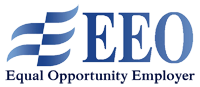 JS_8.1.1,JS_8.1.1.1,JS_8.1.1.2,JS_8.1.1.3,JS_8.1.1.4,JS_8.1.2,JS_8.1.2.1,JS_8.1.2.2,JS_8.1.2.5,JS_8.1.3,JS_8.1.3.1,JS_8.1.3.2,JS_8.1.3.3,JS_8.1.3.4,JS_8.1.3.5,JS_8.1.4,JS_8.1.4.1,JS_8.1.4.2,JS_8.1.4.3,JS_8.1.4.4,JS_8.1.5,JS_8.1.5.1,JS_8.1.5.2,JS_8.1.5.3,JS_8.1.5.4,JS_8.2.1,JS_8.2.1.1,JS_8.2.1.2,JS_8.2.1.3,JS_8.2.1.4,JS_8.2.1.5,JS_8.2.2,JS_8.2.2.1,JS_8.2.2.2,JS_8.2.2.3,JS_8.2.2.4,JS_8.2.2.5,JS_8.2.3,JS_8.2.3.1,JS_8.2.3.2,JS_8.2.3.3,JS_8.2.3.4,JS_8.2.3.5,JS_8.2.6,JS_8.2.6.1,JS_8.2.6.2,JS_8.2.6.3,JS_8.2.6.4,JS_8.2.6.5,JS_8.2.5,JS_8.2.5.1,JS_8.2.5.2,JS_8.2.5.3,JS_8.2.5.4,JS_8.2.5.5,JS_8.2.5.6,JS_8.2.5.7,JS_8.3.6,JS_8.3.6.1,JS_8.3.6.2,JS_8.3.6.3,JS_8.3.6.4,JS_8.3.1,JS_8.3.1.1,JS_8.3.1.2,JS_8.3.1.3,JS_8.3.1.4,JS_8.3.1.5,JS_8.3.2,JS_8.3.2.1,JS_8.3.2.2,JS_8.3.2.3,JS_8.3.2.4,JS_8.3.2.5,JS_8.3.3,JS_8.3.3.1,JS_8.3.3.2,JS_8.3.3.3,JS_8.3.3.5,JS_8.3.3.7,JS_8.3.4,JS_8.3.4.1,JS_8.3.4.2,JS_8.3.4.3,JS_8.3.4.4,JS_8.3.4.5,JS_8.3.4.6,JS_8.3.4.7,JS_8.3.4.8,JS_8.3.4.9,JS_8.3.5,JS_8.3.5.1,JS_8.4.1,JS_8.4.1.1,JS_8.4.1.2,JS_8.4.1.4,JS_8.4.2,JS_8.4.2.1,JS_8.4.2.2,JS_8.4.2.4,JS_8.4.3,JS_8.4.3.1,JS_8.4.3.2,JS_8.4.3.3,JS_8.4.3.4,JS_8.4.3.5,JS_8.4.4,JS_8.4.4.1,JS_8.4.4.2,JS_8.4.4.3,JS_8.4.4.4,JS_8.4.4.5,JS_8.4.5,JS_8.4.5.1,JS_8.4.5.2,JS_8.4.5.3,JS_8.4.5.4,JS_8.4.5.5,JS_8.4.6,JS_8.4.6.1,JS_8.4.6.2,JS_8.4.6.3,JS_8.4.6.4,JS_8.4.6.5,JS_8.5.6,JS_8.5.6.1,JS_8.5.6.2,JS_8.5.6.3,JS_8.5.6.4,JS_8.5.6.5,JS_8.5.7,JS_8.5.7.1,JS_8.5.7.2,JS_8.5.7.3,JS_8.5.8,JS_8.5.8.1,JS_8.5.8.2,JS_8.5.8.3,JS_8.5.8.4,JS_8.5.8.5,JS_8.5.8.6,JS_8.5.9,JS_8.5.9.1,JS_8.5.9.2,JS_8.5.9.3,JS_8.5.9.4,JS_8.5.9.5,JS_8.5.10,JS_8.5.10.1,JS_8.5.10.2,JS_8.5.10.3,JS_8.5.10.4,JS_8.5.11,JS_8.5.11.2,JS_8.5.12,JS_8.5.12.1,JS_8.5.12.2,JS_8.5.12.3,JS_8.5.12.4,JS_8.5.1,JS_8.5.1.1,JS_8.5.1.2,JS_8.5.1.3,JS_8.5.1.4,JS_8.5.2,JS_8.5.2.1,JS_8.5.2.2,JS_8.5.2.3,JS_8.5.3,JS_8.5.3.1,JS_8.5.3.2,JS_8.5.3.3,JS_8.5.3.4,JS_8.5.3.5,JS_8.5.4,JS_8.5.4.1,JS_8.5.4.3,JS_8.5.4.5,JS_8.5.4.6,JS_8.5.5,JS_8.5.5.1,JS_8.5.5.2,JS_8.5.5.3,JS_8.5.5.4,JS_8.5.5.5